 Homework Worksheet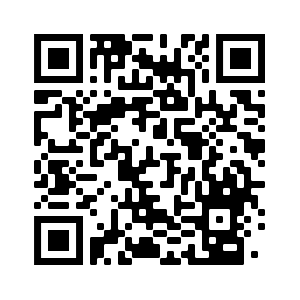 Year 9 Spanish Term 1.2 Week 6Part 1: Practise on Quizlet for 15 minutes. Do the following tasks: Write (both translating into English and into Spanish); Spell (hear & type); Test (all questions).Part 2: Using the words around the edge of the text, make at least 10 replacements (or as many as you can) in 13 minutes.Note: you may need to make changes to the form or position of other words.Now complete either Part 3a OR Part 3b (12 minutes).Part 3a: Now translate your adapted text into English.Part 3b: Rewrite the original text from the point of view of another person, either a boy or a girl. Make all the necessary changes of verb form and possessive adjective (my -> his/her).iglesiasemananormalmenteteatrointenciónoestelargoGeneralmente en las vacaciones voy al extranjero. Es importante viajar porque aprendes sobre la cultura de un país diferente. Por ejemplo, en marzo del año pasado fui en tren al este de Italia, cerca de las montañas. Pasé dos días allí, un viaje bastante corto. Fui a unos museos y después compré un regalo en un mercado para mi amiga.En diciembre siempre voy al sur de Inglaterra porque me encanta caminar en el campo. Sin embargo, este año la idea es diferente. Voy a trabajar en el estadio, simplemente para ganar dinero.Generalmente en las vacaciones voy al extranjero. Es importante viajar porque aprendes sobre la cultura de un país diferente. Por ejemplo, en marzo del año pasado fui en tren al este de Italia, cerca de las montañas. Pasé dos días allí, un viaje bastante corto. Fui a unos museos y después compré un regalo en un mercado para mi amiga.En diciembre siempre voy al sur de Inglaterra porque me encanta caminar en el campo. Sin embargo, este año la idea es diferente. Voy a trabajar en el estadio, simplemente para ganar dinero.Generalmente en las vacaciones voy al extranjero. Es importante viajar porque aprendes sobre la cultura de un país diferente. Por ejemplo, en marzo del año pasado fui en tren al este de Italia, cerca de las montañas. Pasé dos días allí, un viaje bastante corto. Fui a unos museos y después compré un regalo en un mercado para mi amiga.En diciembre siempre voy al sur de Inglaterra porque me encanta caminar en el campo. Sin embargo, este año la idea es diferente. Voy a trabajar en el estadio, simplemente para ganar dinero.Generalmente en las vacaciones voy al extranjero. Es importante viajar porque aprendes sobre la cultura de un país diferente. Por ejemplo, en marzo del año pasado fui en tren al este de Italia, cerca de las montañas. Pasé dos días allí, un viaje bastante corto. Fui a unos museos y después compré un regalo en un mercado para mi amiga.En diciembre siempre voy al sur de Inglaterra porque me encanta caminar en el campo. Sin embargo, este año la idea es diferente. Voy a trabajar en el estadio, simplemente para ganar dinero.cadaabrilGeneralmente en las vacaciones voy al extranjero. Es importante viajar porque aprendes sobre la cultura de un país diferente. Por ejemplo, en marzo del año pasado fui en tren al este de Italia, cerca de las montañas. Pasé dos días allí, un viaje bastante corto. Fui a unos museos y después compré un regalo en un mercado para mi amiga.En diciembre siempre voy al sur de Inglaterra porque me encanta caminar en el campo. Sin embargo, este año la idea es diferente. Voy a trabajar en el estadio, simplemente para ganar dinero.Generalmente en las vacaciones voy al extranjero. Es importante viajar porque aprendes sobre la cultura de un país diferente. Por ejemplo, en marzo del año pasado fui en tren al este de Italia, cerca de las montañas. Pasé dos días allí, un viaje bastante corto. Fui a unos museos y después compré un regalo en un mercado para mi amiga.En diciembre siempre voy al sur de Inglaterra porque me encanta caminar en el campo. Sin embargo, este año la idea es diferente. Voy a trabajar en el estadio, simplemente para ganar dinero.Generalmente en las vacaciones voy al extranjero. Es importante viajar porque aprendes sobre la cultura de un país diferente. Por ejemplo, en marzo del año pasado fui en tren al este de Italia, cerca de las montañas. Pasé dos días allí, un viaje bastante corto. Fui a unos museos y después compré un regalo en un mercado para mi amiga.En diciembre siempre voy al sur de Inglaterra porque me encanta caminar en el campo. Sin embargo, este año la idea es diferente. Voy a trabajar en el estadio, simplemente para ganar dinero.Generalmente en las vacaciones voy al extranjero. Es importante viajar porque aprendes sobre la cultura de un país diferente. Por ejemplo, en marzo del año pasado fui en tren al este de Italia, cerca de las montañas. Pasé dos días allí, un viaje bastante corto. Fui a unos museos y después compré un regalo en un mercado para mi amiga.En diciembre siempre voy al sur de Inglaterra porque me encanta caminar en el campo. Sin embargo, este año la idea es diferente. Voy a trabajar en el estadio, simplemente para ganar dinero.sociedadir de paseoGeneralmente en las vacaciones voy al extranjero. Es importante viajar porque aprendes sobre la cultura de un país diferente. Por ejemplo, en marzo del año pasado fui en tren al este de Italia, cerca de las montañas. Pasé dos días allí, un viaje bastante corto. Fui a unos museos y después compré un regalo en un mercado para mi amiga.En diciembre siempre voy al sur de Inglaterra porque me encanta caminar en el campo. Sin embargo, este año la idea es diferente. Voy a trabajar en el estadio, simplemente para ganar dinero.Generalmente en las vacaciones voy al extranjero. Es importante viajar porque aprendes sobre la cultura de un país diferente. Por ejemplo, en marzo del año pasado fui en tren al este de Italia, cerca de las montañas. Pasé dos días allí, un viaje bastante corto. Fui a unos museos y después compré un regalo en un mercado para mi amiga.En diciembre siempre voy al sur de Inglaterra porque me encanta caminar en el campo. Sin embargo, este año la idea es diferente. Voy a trabajar en el estadio, simplemente para ganar dinero.Generalmente en las vacaciones voy al extranjero. Es importante viajar porque aprendes sobre la cultura de un país diferente. Por ejemplo, en marzo del año pasado fui en tren al este de Italia, cerca de las montañas. Pasé dos días allí, un viaje bastante corto. Fui a unos museos y después compré un regalo en un mercado para mi amiga.En diciembre siempre voy al sur de Inglaterra porque me encanta caminar en el campo. Sin embargo, este año la idea es diferente. Voy a trabajar en el estadio, simplemente para ganar dinero.Generalmente en las vacaciones voy al extranjero. Es importante viajar porque aprendes sobre la cultura de un país diferente. Por ejemplo, en marzo del año pasado fui en tren al este de Italia, cerca de las montañas. Pasé dos días allí, un viaje bastante corto. Fui a unos museos y después compré un regalo en un mercado para mi amiga.En diciembre siempre voy al sur de Inglaterra porque me encanta caminar en el campo. Sin embargo, este año la idea es diferente. Voy a trabajar en el estadio, simplemente para ganar dinero.tiendaaviónGeneralmente en las vacaciones voy al extranjero. Es importante viajar porque aprendes sobre la cultura de un país diferente. Por ejemplo, en marzo del año pasado fui en tren al este de Italia, cerca de las montañas. Pasé dos días allí, un viaje bastante corto. Fui a unos museos y después compré un regalo en un mercado para mi amiga.En diciembre siempre voy al sur de Inglaterra porque me encanta caminar en el campo. Sin embargo, este año la idea es diferente. Voy a trabajar en el estadio, simplemente para ganar dinero.Generalmente en las vacaciones voy al extranjero. Es importante viajar porque aprendes sobre la cultura de un país diferente. Por ejemplo, en marzo del año pasado fui en tren al este de Italia, cerca de las montañas. Pasé dos días allí, un viaje bastante corto. Fui a unos museos y después compré un regalo en un mercado para mi amiga.En diciembre siempre voy al sur de Inglaterra porque me encanta caminar en el campo. Sin embargo, este año la idea es diferente. Voy a trabajar en el estadio, simplemente para ganar dinero.Generalmente en las vacaciones voy al extranjero. Es importante viajar porque aprendes sobre la cultura de un país diferente. Por ejemplo, en marzo del año pasado fui en tren al este de Italia, cerca de las montañas. Pasé dos días allí, un viaje bastante corto. Fui a unos museos y después compré un regalo en un mercado para mi amiga.En diciembre siempre voy al sur de Inglaterra porque me encanta caminar en el campo. Sin embargo, este año la idea es diferente. Voy a trabajar en el estadio, simplemente para ganar dinero.Generalmente en las vacaciones voy al extranjero. Es importante viajar porque aprendes sobre la cultura de un país diferente. Por ejemplo, en marzo del año pasado fui en tren al este de Italia, cerca de las montañas. Pasé dos días allí, un viaje bastante corto. Fui a unos museos y después compré un regalo en un mercado para mi amiga.En diciembre siempre voy al sur de Inglaterra porque me encanta caminar en el campo. Sin embargo, este año la idea es diferente. Voy a trabajar en el estadio, simplemente para ganar dinero.noviaprincipalmentela fronteraluegoeneroFranciaen cambio